CERTIFICAÇÃO INTERNACIONAL MASTER PRACTITIONER EM PNL Duração: 186 Horas(160 horas de formação presencial + 20 horas de autoestudo + 6 horas de exame)Certificação através da Entidade formadora: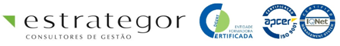 CERTIFICAÇÃO MASTER PRACTITIONER EM PNL, reconhecida pela APTPNL. 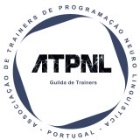 Segue os requisitos e critérios do nti-nlp, Holanda VitalíciaTrainer: Carla AfonsoMaster Practitioner e Trainer em Programação Neurolinguística, certificada pelo nti-nlp da Holanda e pelo PNL Portugal. Consultora em Panorama Social Mental, pelo Instituto de Lukas Derks, Life Coach (certificação pela ICC), Executive Coach (Performance Consultants International), certificada em DiSC, pela Inscape e em Análise Comportamental, pelo TTI Success Insights. Especialização em Trauma Training, pelo nti-nlp, Holanda. Formadora Sénior nas áreas comportamentais.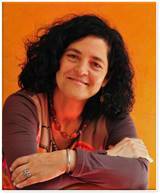 Local de realização: Patos No Lago, Portohttp://patosnolago.weebly.com/CONTEÚDO PROGRAMÁTICONíveis neurológicos: Alinhamento neurológico individual e alinhamento de grupos, para uma maior congruência pessoal.Estabelecimento de objetivos atraentes. Modelo integrativo da PNL: Os níveis neurológicos, o eixo do tempo, as posições percetivas; a quarta posição percetiva.Valores: Hierarquia dos valores: aprofundamento.Convicções e crenças.Determinação dos conflitos entre valores em todos os contextos da vida.Transformação de hierarquias e determinação de incongruência entre valores.Metaprogramas mentais: Os 4 temperamentos básicos de Keirsey.Metaprogramas complexos.Aplicação prática dos Metaprogramas em situações do quotidiano.Aprofundamento dos Padrões Linguísticos: Revisão e aplicação dos modelos de linguagem Meta e os padrões hipnóticos de Milton.Introdução à Linguagem Pura.Os padrões S.O.M. (Sleight of Mouth).Os diferentes frames (molduras) de uma Ressignificação.Apresentações em público e desenvolvimento de técnicas avançadas na formação: Linguagem verbal e não verbal e impacto pessoal: criação de grit. Estilos de apresentação: as categorias de Virginia Satir.Estratégias avançadas de criação de vínculo emocional numa audiência: visão periférica, metáforas e metáforas cruzadas; o 4-Mat System; âncoras de palco.  Apresentação individual de 30 minutos sobre um tema da PNL, seguido de feedback.Virgínia Satir e o seu Human Validation Model: Introdução ao trabalho da terapeuta familiar.Aprofundamento do trabalho com as Metáforas: Criação, identificação e resolução.Como descobrir o desejo profundo, os recursos, o contacto e a isomorfia.A jornada do Herói e as suas 12 fases. Utilização terapêutica das metáforas.Transformação da narrativa pessoal.Estratégias mentais e modelagem de resultados de excelência: O modelo TOTE e modelo SCORE.A estratégia Disney para a criatividade.A modelagem e os seus segredos. As fases no processo de modelagem, o método e a prática.Hipnose: Introdução à hipnoterapia Ericksoniana. Princípios e métodos de indução de hipnose que formam a base da hipnoterapia clínica moderna.Linha do Tempo Cinestésica: A Linha pessoal do Tempo.Trabalho com a Linha Cinestésica do Tempo (emoções, convicções, conflitos, etc.).Estabelecimento de objetivos atraentes na Linha do Tempo.Terapias Breves segundo a PNL:Aliança terapêutica, transferência e contratransferência.Comunicação direta com o inconsciente através de indução de transe hipnótico. Terapia da Linha do Tempo. Investigação da história pessoal detalhada do cliente segundo Tad James. Reenquadramento de Partes.Coaching:Integração de conteúdos já abordados no Practitioner e no Master e sua aplicação no acompanhamento de pessoas. Aplicação prática do Modelo GROW.Apresentação individual de tema da PNL, durante 30 minutos, seguido de feedback.Transformação essencial: Reimpressão da linha temporal parental.Transformação da História Pessoal.Introdução ao trabalho sistémico de Bert Hellinger: Os campos morfogenéticos. As ordens do Amor.  A energia sistémica e as dinâmicas ocultas do mesmo. Encontrar o lugar pessoal no “sistema” familiar. Trabalho com bonecos e/ou objetos, enquanto representantes.OBJETIVO GERAL: No final da formação o/a participante deverá ser capaz de melhorar competências pessoais transversais, recorrendo para isso à aplicação prática das várias técnicas e ferramentas utilizadas e explicitadas ao longo de toda a formação.OBJETIVOS ESPECÍFICOS:No final da formação o/a participante:Melhora as suas competências comunicacionais, quer do ponto de vista verbal, quer não-verbal;Conhece aprofundadamente os sistemas neurológicos e as implicações do seu funcionamento, ao nível da motivação, identidade, etc.;Identifica nos valores, crenças e convicções que têm norteado as suas escolhas as possíveis incongruências e conflitos.Aplica técnicas de apresentação em público que lhe permitem obter os melhores resultados.No caso de ser um líder de pessoas, ajuda os seus colaboradores a clarificar objetivos, a traçar metas e a transformar intenções em ações e resultados práticos, tangíveis para a organização;Utiliza de forma autónoma diferentes metodologias oferecidas pela PNL para fazer o acompanhamento de processos de coaching e/ou terapias breves segundo a PNL.Utiliza consigo e com os outros, as perguntas poderosas de forma a produzir insights.Aplica de forma autónoma as técnicas de reenquadramento que lhe foram apresentadas. Sabe aplicar a linguagem pura nas conversas com os outros.Reconhece na linguagem verbal um poderoso instrumento de ligação com os outros e utiliza-a de forma íntegra e produtiva nos diferentes contextos que encontra.Sabe como criar metáforas de forma a poder usá-las no coaching, formação, reuniões, terapia, etc. Conhece os fundamentos da Hipnose Eriksoniana. Utiliza os metaprogramas para potenciar sinergias nos outros e melhorar competências em si mesmo.Está consciente das dinâmicas ocultas de um sistema e promove o alinhamento dessas dinâmicas.Sabe fazer um processo de modelagem, seguindo as suas diferentes etapas e investigações.Requisitos obrigatórios: ter frequentado pelo menos 90% das sessões presenciais, ter participado de forma ativa e produtiva em todas as sessões e ter feito, com aprovação, todos os trabalhos e actividades obrigatórios.Distribuição do tempo nas actividades de auto-estudo: 6 horas teóricas e 14 horas práticas.Material fornecido aos formandos: Guião de exercícios, manual de formação e textos de apoio. Datas de Realização:8, 9 e 10 de junho (20h)6, 7 e 8 de julho (20h)7, 8 e 9 de setembro (20h)12, 13 e 14 de outubro (20h)16, 17 e 18 de novembro (20h)7, 8 e 9 de dezembro (20h)(nota: se o feriado for impedimento uma nova data será acordada em sala) 4, 5 e 6 de janeiro de 2019 (20h)1, 2 e 3 de fevereiro (20h)16 de fevereiro (6h) - ExameHorário de Realização:Sextas e Sábados:  das 9h00 às 13h00 e das 14h00 às 18h00 Domingos: das 9h00 às 13h00Condições de Participação: CERTIFICAÇÃO: MASTER PRACTITIONER EM PNL (186 Horas)Valor: 1900 € + IVAPronto Pagamento: desconto de 5% (95 €) = 1.805 €Condições de pagamento: 15% na inscrição: 285 € + IVA 8 prestações: 202 € + IVA/ cada Faturação mensal no inicio dos meses de junho, julho, setembro, outubro, novembro, dezembro, janeiro e fevereiro com pagamento até ao final de cada mês, exceto a fatura de fevereiro, cujo pagamento deverá ser feito até dia 16 (dia do exame).